NONA REUNIÃO INTERAMERICANA DE MINISTROS	OEA/Ser. K/XXVII.9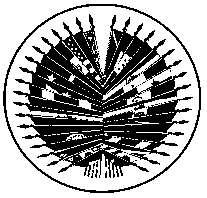 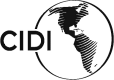 E MÁXIMAS AUTORIDADES DA CULTURA 	CIDI/REMIC-IX/doc. 1/22 rev.2De 27 a 28 de outubro de 2022	27 outubro 2022Antigua Guatemala, Guatemala	Original: espanholAGENDA“Tecnologia, criatividade e inovação como oportunidade para o desenvolvimentoe o fortalecimento da cultura”(Aprovado na primeira sessão plenária)Consideração e formalização de acordos sobre os seguintes temas:a eleição do Presidente; a integração da Comissão de Estilo; a agenda final da reunião; a constituição de comissões e grupos de trabalho; o prazo limite para a apresentação de propostas; a duração da reunião; eassuntos diversos. Apresentação da Presidência da Comissão Interamericana de CulturaApresentação do relatório sobre as atividades da Secretaria Técnica da Comissão Interamericana de CulturaTecnologia, criatividade e inovação como oportunidade para o desenvolvimento e fortalecimento da cultura Metodologias e políticas para o fortalecimento da gestão e do consumo de artes e letrasEconomia e indústrias culturais e criativasFortalecimento do patrimônio e expressões culturaisEleição de autoridades da Comissão Interamericana de CulturaCriação dos Grupos de Trabalho da Comissão Interamericana de CulturaRecebimento de oferecimentos de sede para a Décima Reunião Interamericana de Ministros e Máximas Autoridades de CulturaConsideração e aprovação do projeto de Declaração e do projeto de Plano de Ação de Antigua GuatemalaOutros assuntos